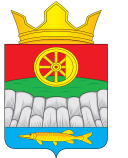 РОССИЙСКАЯ ФЕДЕРАЦИЯКРУТОЯРСКИЙ СЕЛЬСКИЙ СОВЕТ ДЕПУТАТОВУЖУРСКОГО РАЙОНА КРАСНОЯРСКОГО КРАЯ РЕШЕНИЕ00.00.2019                                    с. Крутояр                                        №00 95р О налоге на имущество физических лицна территории Крутоярского сельсоветаВ соответствии с главой 32 Налогового кодекса Российской Федерации,Федеральным законом от 06.10.2003 № 131-ФЗ «Об общих принципах организации местного самоуправления  в Российской Федерации», Законом Красноярского края № 6-2108 от 01.11.2018 «Об установлении единой даты начала применения на территории Красноярского края порядка определения налоговой базы по налогу на имущество физических лиц исходя из кадастровой стоимости объектов налогообложения»Крутоярский сельский Совет депутатов РЕШИЛ:Установить налог на имущество физических лиц на территории муниципального образования Крутоярского сельсовета Ужурского района Красноярского края.Налоговые ставки устанавливаются в следующих размерах от кадастровой стоимости:Установить, что право на налоговые льготы, не предусмотренные налоговым кодексом Российской Федерации, имеют следующие  категории налогоплательщиков:1) Ветеранов боевых действий;2) Инвалидов боевых действий.Налоговая льгота предоставляется в размере подлежащей уплате налогоплательщиком суммы налога в отношении объекта налогообложения, находящегося в собственности налогоплательщика и не используемого налогоплательщиком в предпринимательской деятельности.При определении подлежащей уплате налогоплательщиком суммы налога налоговая льгота предоставляется в отношении одного объекта налогообложения каждого вида по выбору налогоплательщика вне зависимости от количества оснований для применения налоговых льгот.Налоговая льгота предоставляется в отношении следующих видов объектов налогообложения:квартира, часть квартиры или комната;жилой дом или часть жилого дома;гараж или машино-место.     Право на налоговую льготу имеют физические лица, соответствующие условиям, необходимым для назначения пенсии в соответствии с законодательством Российской Федерации, действовавшим на 31 декабря 2018 года.Настоящее решение вступает в силу не ранее чем по истечении одного месяца со дня его официального опубликования и не ранее 1-го числа очередного налогового периода по налогу на имущество физических лиц.4.1. В отношении налоговых периодов по налогу, истекших до 1 января 2019 года, применяются положения решения Крутоярского сельского Совета депутатов об установлении налога на имущество физических лиц, действующего до дня вступления в силу настоящего решения.Признать утратившим силу решение Крутоярского сельского Совета депутатов от № 31-95р от 26.11.2018 с 01 января 2019г.6.  Настоящее решение  вступает в силу в день, следующий за днем его официального опубликования в газете «Крутоярские Вести» и распространяется на правоотношения, возникшие с 01.01.2019 года.В.С. Зеленко    _________                                Е.В. Можина ________№ п\пОбъект налогообложенияНалоговая  ставка (в процентах)1.Объект налогообложения, кадастровая стоимость которого не превышает 300 миллионов рублей (включительно):1.1жилой дом (часть жилого дома);0,3% 1.2Квартира (часть квартиры);0,3% 1.3комната0,3% 1.4объект незавершённого строительства в случае, если проектируемым назначением такого объекта является жилой дом; 0,3% 1.5единый недвижимый комплекс, в состав которого входит хотя бы один жилой дом;  0,3%1.6гараж и  машино- место, в том числе расположенные в объектах налогообложения; 0,3% 1.7хозяйственное строение или сооружение, площадь которого не превышает 50 квадратных метров и которое расположено на земельном участке, предоставленном для ведения личного подсобного, дачного хозяйства, огородничества, садоводства или индивидуального жилищного строительства;0,3%2.Объект налогообложения, кадастровая стоимость которого превышает 300 миллионов рублей23.Прочие объекты налогообложения0,5Председатель Крутоярского сельского    Совета       депутатов                                                 Глава Крутоярского сельсовета